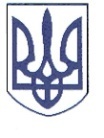 РЕШЕТИЛІВСЬКА МІСЬКА РАДАПОЛТАВСЬКОЇ ОБЛАСТІРОЗПОРЯДЖЕННЯ	26 квітня 2024 року                     м. Решетилівка                        	               № 98Про виплату грошової допомогина лікування жителям громади, які опинилися у складних життєвих обставинахВідповідно до ст. 34 Закону України ,,Про місцеве самоврядування в Україні”, Порядку надання грошової допомоги на лікування жителям громади, які опинилися у складних життєвих обставинах, затвердженого рішенням Решетилівської міської ради восьмого скликання від 22 грудня 2023 року № 1738-42-VIIІ (42 чергова сесія), протоколу засідання комісії щодо визначення суми виплати грошової допомоги на лікування жителям громади, які опинилися у складних життєвих обставинах № 2 від 25 квітня  2024 року, розглянувши заяви та подані документи Арендаренко Н.І., Бажан Л.М., Бердар І.І., Вегеш Г.С., Головні А.М., Іванченко С.М., Іващенка В.О., Іващенко О.І., Кобзар Г.А., Козловець Л.М., Колінька Ф.Ф., Кошкалди М.М., Кулику Ю.О., Любивець Г.О., Ляпкала М.М., Мартиненко Г.Є.,  Мацоли Ю.В., Медяника Л.І., Міліцької В.А., Павлюка І.В., Поліщук Л.А., Ревінцова П.П., Рибачик П.Я., Сурніної Р.В., Тарана В.О., Тімченко-Мордовської І.В., Філоненка Г.І., Хорольського І.С., Чергун К.М., Черкуна С.І., Чугуя В.І., Юхимчук Н.П., Яременка А.М., Ярути Т.О.ЗОБОВ’ЯЗУЮ:Відділу бухгалтерського обліку, звітності та адміністративно-господарського забезпечення виконавчого комітету міської ради (Момот Світлана) виплатити грошову допомогу на лікування в розмірі 500,00 (пʼятсот грн 00 коп.) Медянику Леоніду Івановичу, який зареєстрований та проживає за адресою: *** Полтавської області.Відділу бухгалтерського обліку, звітності та адміністративно-господарського забезпечення виконавчого комітету міської ради (Момот Світлана) виплатити грошову допомогу на лікування кожному в розмірі 1 000,00 (одна тисяча грн 00 коп.):Вегеш Галині Сергіївні, яка зареєстрована та проживає за адресою: *** Полтавської області;Мацолі Юрію Васильовичу, який зареєстрований та проживає за адресою: *** Полтавської області;Поліщук Людмилі Анатоліївні, яка зареєстрована та проживає за адресою: *** Полтавської області;Ревінцову Павлу Петровичу, який зареєстрований та проживає за адресою: *** Полтавської області;Рибачику Петру Яковичу, який зареєстрований та проживає за адресою: *** Полтавської області;Черкуну Сергію Івановичу, який зареєстрований та проживає за адресою: *** Полтавської області.Відділу бухгалтерського обліку, звітності та адміністративно-господарського забезпечення виконавчого комітету міської ради (Момот Світлана) виплатити грошову допомогу на лікування кожному в розмірі 1 500,00 (одна тисяча п’ятсот грн 00 коп.):Коліньку Федіру Федоровичу, який зареєстрований та проживає за адресою: *** Полтавської області;Любивець Ганні Олександрівні, яка зареєстрована та проживає за адресою: ***Полтавської області;Сурніній Руслані Володимирівні, яка зареєстрована та проживає за адресою: *** Полтавської області на лікування Сурніної Аліни Володимирівни;Юхимчук Наталії Петрівні, яка зареєстрована та проживає за адресою: *** Полтавської області.Відділу бухгалтерського обліку, звітності та адміністративно-господарського забезпечення виконавчого комітету міської ради (Момот Світлана) виплатити грошову допомогу на лікування кожному в розмірі 2 000,00 (дві тисячі грн 00 коп.):Головні Андрію Миколайовичу, який зареєстрований та проживає за адресою: *** Полтавської області;Іващенко Ользі Іванівні, яка зареєстрована та проживає за адресою: *** Полтавської області;Кобзар Ганні Сергіївні, яка зареєстрована та проживає за адресою: *** Полтавської області;Чугую Василю Івановичу, який зареєстрований та проживає за адресою: *** Полтавської області;Яременку Анатолію Миколайовичу,  яка зареєстрована та проживає за адресою: *** Полтавської області.Відділу бухгалтерського обліку, звітності та адміністративно-господарського забезпечення виконавчого комітету міської ради (Момот Світлана) виплатити грошову допомогу на лікування кожному в розмірі 2 500,00 (дві тисячі п’ятсот грн 00 коп.):Павлюку Івану Васильовичу, який зареєстрований та проживає за адресою: **** Полтавської області;Яруті Тетяні Олексіївні, яка зареєстрована та проживає за адресою: *** Полтавської області.Відділу бухгалтерського обліку, звітності та адміністративно-господарського забезпечення виконавчого комітету міської ради (Момот Світлана) виплатити грошову допомогу на лікування кожному  в розмірі 3 000,00 (три тисячі грн 00 коп.):Іванченко Світлані Миколаївні, яка зареєстрована та проживає за адресою: *** Полтавської області на лікування Іванченка Іллі Олеговича;Іващенку Василю Олександровичу, який зареєстрований та проживає за адресою: *** Полтавської області; Міліцькій Вікторії Анатоліївні, яка зареєстрована та проживає за адресою: *** Полтавської області;Тарану Василю Олексійовичу, який зареєстрований та проживає за адресою: *** Полтавської області;Філоненку Григорію Івановичу, який зареєстрований та проживає за адресою: *** Полтавської області.Відділу бухгалтерського обліку, звітності та адміністративно-господарського забезпечення виконавчого комітету міської ради (Момот Світлана) виплатити грошову допомогу на лікування кожному в розмірі 4 000,00 (чотири тисячі грн 00 коп.): Бажан Лідії Микитівні, яка зареєстрована та проживає за адресою:                  *** Полтавської області;Бердар Івану Івановичу, який зареєстрований та проживає за адресою:    *** Полтавської області;Кулику Юрію Олексійовичу, зареєстрований та проживає за адресою:    *** Полтавської області;Мартиненко Ганні Єгорівні, яка зареєстрована та проживає за адресою:                  *** Полтавської області;Черкун Катерині Михайлівні, яка зареєстрована та проживає за адресою:                  *** Полтавської області.Відділу бухгалтерського обліку, звітності та адміністративно-господарського забезпечення виконавчого комітету міської ради (Момот Світлана) виплатити грошову допомогу на лікування кожному в розмірі 5 000,00 (пʼять тисяч грн 00 коп.): Арендаренко Ніні Іванівні, яка зареєстрована та проживає за адресою: *** Полтавської області;Козловець Любові Миколаївні, яка зареєстрована та проживає за адресою: *** Полтавської області;Кошкалді Миколі Максимовичу, який зареєстрований та проживає за адресою: *** Полтавської області;Ляпкало Михайлу Миколайовичу, який зареєстрований та проживає за адресою: *** Полтавської області;Тімченко-Мордовській Ірині Володимирівні, яка зареєстрована та проживає за адресою: *** Полтавської області;Хорольському Івану Степановичу, який зареєстрований та проживає за адресою: *** Полтавської області;Секретар міської ради                                                             Тетяна МАЛИШ